DNEVNIK UČENJAPred tabo je dnevnik učenja, s pomočjo katerega  bo tvoje delo za šolo bolj pregledno. Za učenje boš porabil manj časa, saj si boš znal svoje šolske obveznosti boljše organizirati. V nadaljevanju najdeš  primer dnevnika, ki ga lahko uporabiš ali pa si ga narediš čisto po svoji zamisli. Lahko ga zapišeš na list ali v  zvezek. Predlagam, da načrtuješ delo vsak dan.Korak 1: KAKO SE LOTIM NAČRTOVANJA? Lahko načrtuješ s pomočjo šolskega urnika, lahko načrtuješ tudi po svojem ritmu: v ponedeljek matematika 2 uri in nato še 1 ura angleščine, 1 ura slovenščine ipd. Korak 2: NE POZABI NA ODMORE IN TRAJANJE UČENJA. Z delom prični vsak dan ob istem času, lahko je to ob 8.00 ali malo kasneje – glede na to, kakor tebi najbolje ustreza. A ne pozabi, tudi v šoli si povprečno 5-6 šolskih ur, kar pomeni, da je potrebno tudi doma delati vsaj toliko časa. Med predmeti ne pozabi imeti odmorov: krajši naj bodo 5-10 minutni, daljšega izkoristi za malico, sprehod okoli hiše... Predlagam ti, da morda prvi dan načrtuješ skupaj s starši.Ne pozabi, učitelji smo ti v pomoč, torej izkoristi vse možne poti in načine, ki ti jih bomo ponudili. Ko ne razumeš določene naloge, si pomagaš tako, da: 1. Pokličeš/pišeš sošolcu/sošolki.2. Pišeš učitelju/učiteljici. 				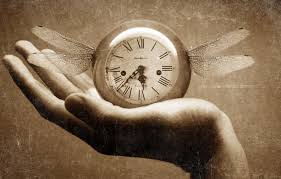 3. Pišeš učitelju/učiteljici DSP.Tako, sedaj pa veselo na delo.  Želim ti veliko uspeha.Dnevnik dela in učenja Dnevnik dela in učenja URAPO, ___________TOR___________SRE, ___________ČE, ___________PE, ___________AKTIVNOSTAKTIVNOSTAKTIVNOSTAKTIVNOST AKTIVNOSTURAPO, ___________TOR___________SRE, ___________ČE, ___________PE, ___________AKTIVNOSTAKTIVNOSTAKTIVNOSTAKTIVNOST AKTIVNOST